SATTERLUND SUPPLY CO. – CAM & GROOVE FITTINGS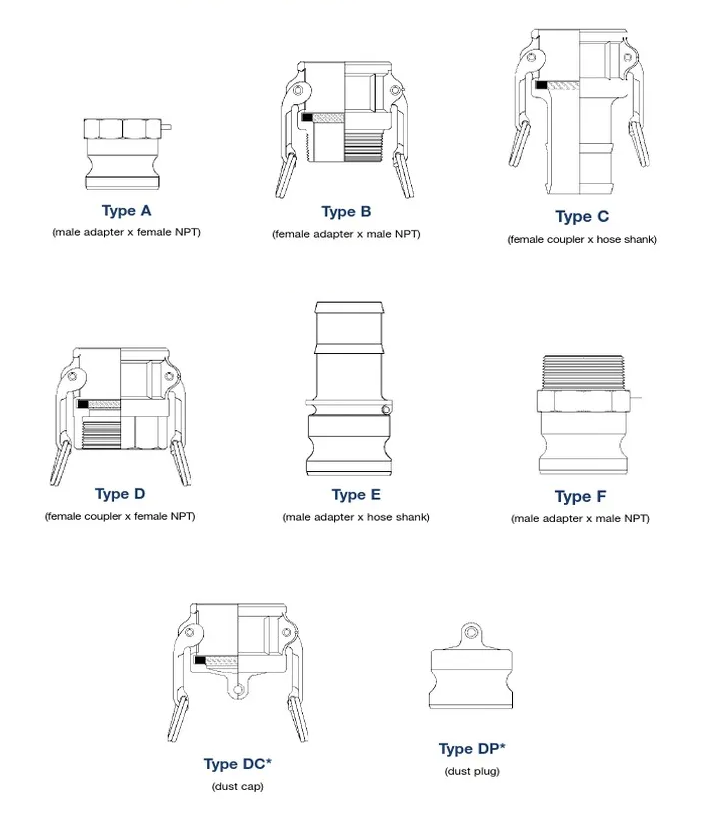 